PHIẾU YÊU CẦU THỬ NGHIỆM(Là cơ sở để thực hiện và thanh toán)Số phiếu: ............................./KHTN 			Ngày gửi: .......................................................................Cơ quan gửi mẫu:  .....................................................................................................................................................Địa chỉ:  .....................................................................................................................................................................Điện thoại: ................................. Email: ......................................................... MST: ..................................Do Ông/Bà: ......................................................................................................... Làm đại diện yêu cầu thử nghiệmYêu cầu Phòng thí nghiệm VILAS003, LASXD1133 thử nghiệm mẫu theo các nội dung dưới đây. Chúng tôi chịu trách nhiệm với các thông tin cung cấp trong phiếu này và thanh toán đầy đủ chi phí thử nghiệm cho ViệnVật liệu xây dựng trước khi nhận phiếu kết quả thí nghiệm.              	ĐẠI DIỆN BÊN GỬI				 	ĐẠI DIỆN BÊN NHẬN Công trình sử dụng:........................................................................................................................................................................................................................................................................................................................................................................................................................................Địa chỉ công trình:..................................................................................................................................................................................................................................................................................    ........................................................................................................................................................Hạng mục: .....................................................................................................................................................................................................................................................................................................................................................................................................................................................Chủ đầu tư: ....................................................................................................................................................................................................................................................................................................................................................................................................................................................Tư vấn giám sát: ............................................................................................................................................................................................................................................................................................................................................................................................................................................Nhà thầu thi công:  .........................................................................................................................................................................................................................................................................................................................................................................................................................................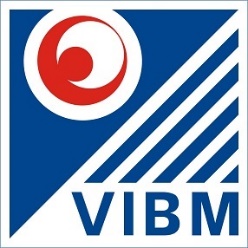 BỘ XÂY DỰNGVIỆN VẬT LIỆU XÂY DỰNGTài khoản: 118 000002806  Ngân hàng TMCP Công thương Việt Nam, chi nhánh Thanh Xuân, Hà NộiPhòng thí nghiệm VILAS 003 - Phòng thí nghiệm LAS XD 1133Địa chỉ: 235 – Nguyễn Trãi – Thanh xuân – Hà Nội              Điện thoại: 0243.5578352 - 0243.8581111Mobile: 0983347001 (chị Vi); 0914412283 (anh Tuân); 0918912980 (chị Thuý - Hoá đơn)Email: centestvilas003@gmail.comTên mẫu và ký hiệu mẫuSố lượng mẫuChỉ tiêu thử nghiệmPhương pháp thử (*)         Khách hàng chọn         Yêu cầu  PTN chọnĐơn giá
(Chưa VAT)Ý KIẾN PHÒNG THỬ NGHIỆMÝ KIẾN PHÒNG THỬ NGHIỆMÝ KIẾN PHÒNG THỬ NGHIỆMCộngÝ KIẾN PHÒNG THỬ NGHIỆMÝ KIẾN PHÒNG THỬ NGHIỆMÝ KIẾN PHÒNG THỬ NGHIỆMTiền thuế VAT 5%Tình trạng mẫu: ........................................................................................Tình trạng mẫu: ........................................................................................Tình trạng mẫu: ........................................................................................Tổng kinh phí TNKinh phí đặt trước      Có chứng kiến thí nghiệm                                  Có phần ký tên của các bên liên quan (chủ đầu tư, tư vấn giám sát, nhà thầu...)      Có chứng kiến thí nghiệm                                  Có phần ký tên của các bên liên quan (chủ đầu tư, tư vấn giám sát, nhà thầu...)      Có chứng kiến thí nghiệm                                  Có phần ký tên của các bên liên quan (chủ đầu tư, tư vấn giám sát, nhà thầu...)Cam kết bảo mật: Thay mặt PTN, xin cam kết giữ bảo mật thông tin khách hàng và số liệu thử nghiệm.Cam kết bảo mật: Thay mặt PTN, xin cam kết giữ bảo mật thông tin khách hàng và số liệu thử nghiệm.Cam kết bảo mật: Thay mặt PTN, xin cam kết giữ bảo mật thông tin khách hàng và số liệu thử nghiệm.Cam kết bảo mật: Thay mặt PTN, xin cam kết giữ bảo mật thông tin khách hàng và số liệu thử nghiệm.Cam kết bảo mật: Thay mặt PTN, xin cam kết giữ bảo mật thông tin khách hàng và số liệu thử nghiệm. Số bản: ...............    Ngày trả kết quả: ................................... Yêu cầu khác: ..................................................................................... Số bản: ...............    Ngày trả kết quả: ................................... Yêu cầu khác: ..................................................................................... Số bản: ...............    Ngày trả kết quả: ................................... Yêu cầu khác: ..................................................................................... Số bản: ...............    Ngày trả kết quả: ................................... Yêu cầu khác: ..................................................................................... Số bản: ...............    Ngày trả kết quả: ................................... Yêu cầu khác: .....................................................................................